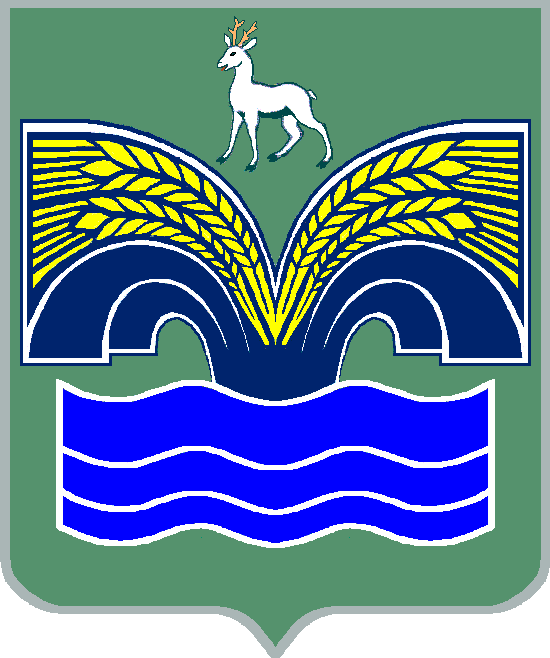 АДМИНИСТРАЦИЯ СЕЛЬСКОГО ПОСЕЛЕНИЯ СВЕТЛОЕ ПОЛЕМУНИЦИПАЛЬНОГО РАЙОНА КРАСНОЯРСКИЙ САМАРСКОЙ ОБЛАСТИПОСТАНОВЛЕНИЕот 09 ноября 2022 года № 95 О внесении изменений в муниципальную Программу «Модернизация и развитие автомобильных дорог общего пользования местного значения в сельском поселении Светлое Поле муниципального района Красноярский Самарской области на 2020-2022 годы»В соответствии с Федеральным законом от 06.10.2003 №131-ФЗ «Об общих принципах организации местного самоуправления в Российской Федерации», в целях развития и обеспечения устойчивого функционирования сети автомобильных дорог сельского поселения Светлое Поле муниципального района Красноярский Самарской области и в соответствии с пунктом 2 постановления администрации сельского поселения Светлое Поле муниципального района Красноярский Самарской области от 18.11.2019года № 167, руководствуясь Уставом сельского поселения Светлое  Поле, Администрация сельского поселения Светлое Поле ПОСТАНОВЛЯЕТ:1. Внести в муниципальную программу «Модернизация и развитие автомобильных дорог общего пользования местного значения в сельском поселении Светлое Поле муниципального района Красноярский Самарской области на 2020-2022 годы», утвержденную постановлением Администрации сельского поселения Светлое Поле муниципального района Красноярский Самарской области от 18.11.2019 № 167 ( с изменениями от  30.03.2020 № 171, от 29.12.2020 № 611, от 07.06.2021г. № 71), следующие изменения:1) в паспорте муниципальной Программы:в разделе «Объемы и источники финансирования Программы»:средства бюджета поселения - цифры «38923,0» заменить цифрами «42308,8»;2) таблицу № 1 изложить в следующей редакции:3) приложение № 1 к муниципальной программе изложить согласно приложению к настоящему постановлению.2. Настоящее постановление направить для официального опубликования в районной газете «Красноярский вестник» и разместить на сайте администрации муниципального района Красноярский.3. Настоящее постановление вступает в силу со дня его официального опубликования.Глава сельского  поселения Светлое Поле                                                                    И.А. СтарковПриложение № 1к  Муниципальной программе                                                                                                                                       «Модернизация и развитие автомобильных дорог общего                                                                                                                      пользования местного значения в сельском поселении Светлое Поле                                                                                                                                         муниципального района Красноярский Самарской областина 2020-2022 годыСИСТЕМА ПРОГРАММНЫХ МЕРОПРИЯТИЙ№ 
п/пНаименование направлений    
использования средств ПрограммыОбъем финансирования по годам
(тыс. рублей)Объем финансирования по годам
(тыс. рублей)Объем финансирования по годам
(тыс. рублей)Итого  
(тыс.  
рублей)№ 
п/пНаименование направлений    
использования средств Программы202020212022Итого  
(тыс.  
рублей)1.Содержание, ремонт автомобильных дорог и искусственных сооружений на них, всего              26264,06 392,09652,842308,81.в том числе:                    1.местный бюджет                 26264,06392,09652,842308,8№   
п/пСодержание     
мероприятияЦель мероприятияОтветственный
исполнительСрок исполненияИсточник
финансированияОбъем финансирования     
по годам (тыс. рублей)Объем финансирования     
по годам (тыс. рублей)Объем финансирования     
по годам (тыс. рублей)Всего№   
п/пСодержание     
мероприятияЦель мероприятияОтветственный
исполнительСрок исполненияИсточник
финансирования2020202120221. Содержание автомобильных дорог и искусственных сооружений на них             поддержание автомобильных дорог и искусственных сооружений на них на уровне, соответствующем категории дороги, путем содержания дорог и сооружений на них Администрация сельского поселения Светлое Поле муниципального района Красноярский Самарской области (далее Администрация поселения)     2020-2022годы   бюджет поселения  5183,06251,08974,820408,82.Ремонт автомобильных дорог и искусственных    сооружений на них  (перечень объектов ремонта по годам   определяется по    результатам обследования сети дорог и получения дефектных ведомостей по  автомобильным дорогам и искусственным сооружениям на них,
требующим необходимого ремонта)      сохранение протяженности соответствующих нормативным требованиям   автомобильных     дорог за счет ремонта   автомобильных   дорог             Администрация поселения      2020-2022 годы   бюджет поселения  21081,0141,0678,021900,0